Не рекомендуемые фразы для общения с ребенком:
-Я тысячу раз говорил тебе, что…
-Сколько раз надо повторять…
-О чём ты только думаешь…
-Неужели тебе трудно запомнить, что…
-Ты становишься…
-Ты такой же как,…
-Отстань, некогда мне…
-Почему Лена(Настя, Вася и т.д.) такая, а ты - нет…Рекомендуемые фразы для общения с ребенком:-Ты у меня умный, красивый (и т.д.).
-Как хорошо, что  у меня есть ты.
-Ты у меня молодец.
-Я тебя очень люблю.
-Как хорошо ты это сделал, научи и меня этому.
-Спасибо тебе, я тебе очень благодарна.
-Если бы не ты, я бы никогда с этим не справился.Несколько советов психолога «Как прожить хотя бы один день без нервотрёпки». Будите ребёнка спокойно. Проснувшись, он должен увидеть Вашу улыбку и услышать ваш голос.Не торопитесь. Умение рассчитать время – Ваша задача. Если вам это плохо удаётся, вины ребёнка в этом нет.Не прощайтесь, предупреждая и направляя: «Смотри, не балуйся!», «Чтобы сегодня не было отметок!». Пожелайте удачи, найдите несколько ласковых слов.Забудьте фразу: «Что ты сегодня получил?». Встречая ребёнка после школы, не обрушивайте на него тысячу вопросов, дайте немного расслабиться, вспомните, как Вы сами чувствуете себя после рабочего дня.Если Вы видите, что ребёнок огорчён, молчит – не допытывайтесь; пусть успокоится и тогда расскажет всё сам.Выслушав замечания учителя, не торопитесь устраивать взбучку. Постарайтесь, чтобы Ваш разговор с учителем проходил без ребёнка.После школы не торопитесь садиться за уроки. Ребёнку необходимо 2 часа отдыха. Занятия вечерами бесполезны.Не заставляйте делать все упражнения сразу: 20 минут занятий – 10 минут перерыв.Во время приготовления уроков не сидите «над душой». Дайте ребёнку работать самому. Если нужна Ваша помощь – наберитесь терпения: спокойный тон, поддержка необходимы.В общении с ребёнком старайтесь избегать условий: «Если ты сделаешь, то..».Найдите в течение дня хотя бы полчаса, когда будете принадлежать только ребёнку.Выбирайте единую тактику общения с ребёнком всех взрослых в семье. Все разногласия по поводу педтактики решайте без него.Будьте внимательны к жалобам ребёнка на головную боль, усталость, плохое самочувствие. Чаще всего это объективные показатели переутомления. Учтите, что даже «большие дети» очень любят сказку перед сном, песенку, ласковое поглаживание. Всё это успокоит ребёнка и поможет снять напряжение, накопившееся за день.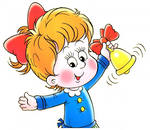 